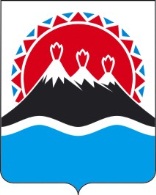 П О С Т А Н О В Л Е Н И ЕПРАВИТЕЛЬСТВА КАМЧАТСКОГО КРАЯ	г. Петропавловск-КамчатскийПРАВИТЕЛЬСТВО ПОСТАНОВЛЯЕТ:1. Внести в постановление Правительства Камчатского края от 26.01.2010 
№ 26-П «Об утверждении перечня должностных лиц Министерства образования Камчатского края, уполномоченных составлять протоколы об административных правонарушениях» следующие изменения:1) наименование изложить в следующей редакции:«Об утверждении перечня должностных лиц Министерства образования Камчатского края, уполномоченных составлять протоколы об административных правонарушениях»2) преамбулу изложить в следующей редакции:«В соответствии с частями 4 и 6 статьи 28.3 Кодекса Российской Федерации об административных правонарушениях, постановлением Правительства Камчатского края от 19.12.2008 № 439-П «Об утверждении Положения о Министерстве образования Камчатского края»ПРАВИТЕЛЬСТВО ПОСТАНОВЛЯЕТ:»;3) постановляющую часть изложить в следующей редакции:«1. Утвердить Перечень должностных лиц Министерства образования Камчатского края, уполномоченных составлять протоколы об административных правонарушениях, предусмотренных статьями 5.57, 9.13, частями 2, 3, 4 статьи 14.1, частью 2 статьи 18.19, частью 1 статьи 19.4, статьей 19.4.1, частью 1 статьи 19.5, статьями 19.6, 19.7, 19.20, частью 1 статьи 19.26, статьями 19.30, 19.30.2 Кодекса Российской Федерации об административных правонарушениях, согласно приложению к настоящему постановлению.2. Настоящее постановление вступает в силу через 10 дней после дня его официального опубликования и распространяется на правоотношения, возникшие с 1 января 2010 года.»;4) приложение изложить в редакции согласно приложению к настоящему постановлению.2. Настоящее постановление вступает в силу после дня его официального опубликования.Приложение к постановлениюПравительства Камчатского краяот [Дата регистрации] № [Номер документа]«Приложение к постановлениюПравительства Камчатского краяот 26.01.2010 № 26-ППереченьдолжностных лиц Министерства образования Камчатского края, уполномоченных составлять протоколы об административных правонарушениях, предусмотренных статьями 5.57, 9.13, частями 2, 3, 4 статьи 14.1, частью 2 статьи 18.19, частью 1 статьи 19.4, статьей 19.4.1, частью 1 статьи 19.5, статьями 19.6, 19.7, 19.20, частью 1 статьи 19.26, статьями 19.30, 19.30.2 Кодекса Российской Федерации об административных правонарушениях1. Министр образования Камчатского края.2. Начальник отдела надзора и контроля в сфере образования Министерства образования Камчатского края.3. Заместитель начальника отдела надзора и контроля в сфере образования Министерства образования Камчатского края.4. Консультант отдела надзора и контроля в сфере образования Министерства образования Камчатского края.».[Дата регистрации]№[Номер документа]О внесении изменений в постановление Правительства Камчатского края от 26.01.2010 
№ 26-П «Об утверждении перечня должностных лиц Министерства образования Камчатского края, уполномоченных составлять протоколы об административных правонарушениях»Временно исполняющий обязанности Председателя Правительства – Первого вице-губернатора Камчатского края[горизонтальный штамп подписи 1]                      Е. А. Чекин